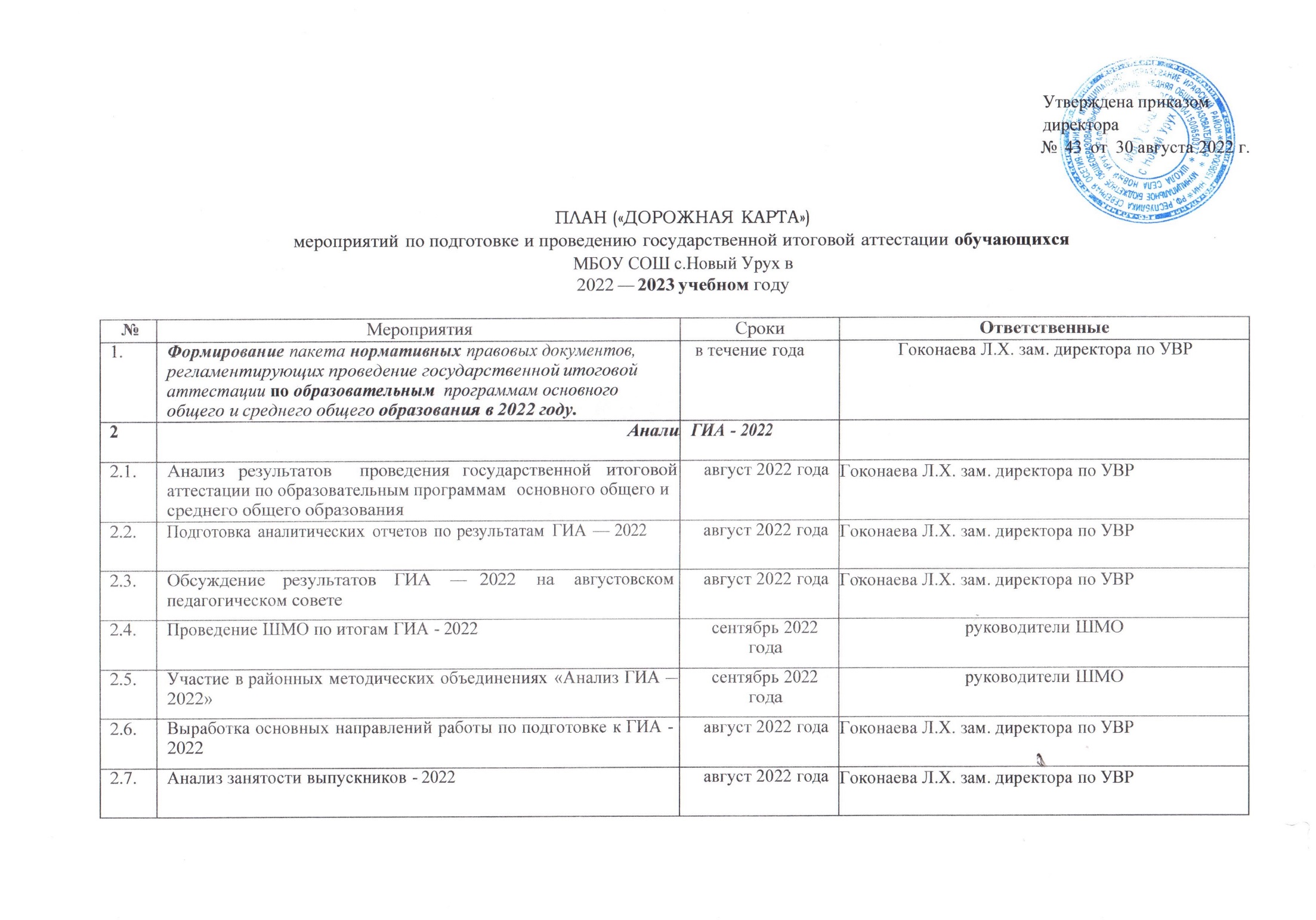 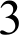 Меры по повышение качества ГИА - 2023Меры по повышение качества ГИА - 2023Меры по повышение качества ГИА - 20233.1Организация дополнительной работы с обучающимисяВЫПУСКНЫХ КЛАССОВ  В РАМКАХвнеурочной деятельности, консультационных занятий на базе школы, в том числе через Интернет-ресурсы с учётом потребностей детей (слабо и высоко мотивированные обучающиеся)в течение годаучителя-предметники3.2.Изучение спецификаций, кодификаторов и демоверсийэкзаменационных работ 2023 годасентябрь 2022годаучителя-предметники3.3.Организация участия учителей-предметников, педагогов-психологов в вебинарах,круглых столах, мастер-классах различного уровня по вопросам подготовки обучающихся, детей с  к ГИA-9в течение годаГоконаева Л.Х. зам. директора по УBP3.4.Организация работы ШМО по вопросам повышения качествапреподавания предметовв течение годаГоконаева Л.Х. зам. директора по УBP3.5.Участие учителей — членов предметных комиссий в обучающихсеминарахпо отдельномуплануГоконаева Л.Х. зам. директора по УBP3.6.Проведение диагностических работ разного уровняпо отдельномуплануГоконаева Л.Х. зам. директора по УBP3.7.Проведение тренингов по заполнению бланков ОГЭ и ЕГЭв течение годаучителя-предметники3.8.Выявление обучающихся, имеющих трудности в обучении, оказаниеим своевременной помощи, в том числе психологической поддержкив течение годаГоконаева Л.Х. зам. директора по УBP3.9.Работа с картой выбора обучающихсяв течение годаГоконаева Л.Х. зам. директора по УBP3.10Посещение уроков, внеурочных занятий «Качество проведенияуроков, занятий по подготовке к ГИА»по плану BCOKOГоконаева Л.Х. зам. директора по УBP3.11.Организация индивидуальных консультаций для обучающихся иих родителей по вопросам подготовки к ГИАв течениеучебного годаГоконаева Л.Х. зам. директора по УBP., классные руководители, учителя-предметники, педагог-психолог3.12.Тренинги, консультации педагога-психологапо отдельномуплану .Перисаева  И.Г., педагог-психолог3.13Своевременное информирование родителей об успеваемости ипосещаемости обучающихся, о сроках проведения и результатах диагностических работ.в течениеучебного годаКлассные руководители.3.14День консультаций для родителейпоследний четвергмесяцаНадгериева Д.И., директор школы3.15.Занятия для высокомотивированных обучающихся 11 классапо плану РИПКРОГоконаева Л.Х. зам. директора по УBP4Организационное осопровождение ГИА- 20234.1.Сбор предварительной информации о планируемом количествеучастниковГИА-9, ГИА-11 в 2023 году из числа:выпускников общеобразовательных организаций текущего учебногогода;лиц с ограниченными возможностями здоровья, инвалидов и детей-ИНВdЈІИДОВсентябрьноябрьГоконаева Л.Х. зам. директора по УBP4.2.Организация и проведение итогового сочинения (изложения):участие в школьном, муниципальном, региональном	этапе Всероссийского конкурсасочинений;обучение экспертов по оцениванию итогового сочинения в XI (XII)классах;август-октябрь2022 годаоктябрь - ноябрь 2022 года декабрь2022 годаГоконаева Л.Х. зам. директора по УBP 4.3проведение пробного ГИАорганизация и проведение итогового сочинения (изложения) в основныесроки;организация и проведение повторного итогового сочинения (изложения) в дополнительные сроки для обучающихся, получивших неудовлетворительный результат.февраль, май 2023 годаНадгериева Д.И., директор школыГоконаева Л.Х. зам. директора по УBP4.4.Организация и проведение итогового собеседования (ИС)обучение экспертов по оцениванию ИС в 9 классахобучение собеседников в ИС в 9 классахпроведение пробного ИСорганизация и проведение ИС в основные и дополнительные срокиоктябрь 2022октябрь, декабрь 2022февраль, март, май2023Надгериева Д.И., директор школыГоконаева Л.Х. зам. директора по УBP4.5.Участие в проверке готовности системы видеонаблюдения в ППЭфевраль - июньКесаева Л.В.4.6.Создание условий сдачи ГИА для выпускников с OB3в течениеучебного годаГоконаева Л.Х. зам. директора по УBP4.7.Участие во Всероссийских акциях ЕГЭ-2023, организуемыхРособрнадзоромпо плануРособрнадзораГоконаева Л.Х. зам. директора по УBP4.8.Проведение инструктажей для всех участников ГИА - 2023по плануГоконаева Л.Х. зам. директора по УBP4.9.Информирование выпускников и их родителей о результатах ГИА-2023по плануГоконаева Л.Х. зам. директора по УBP5Информационное сопровождение ГИА- 20235.1Предоставление  информации  для  выпускников,  родителей(законных представителей) о проведении ГИA для размещения на официальном сайте школы, в т.ч. публикация нормативных правовых актов, регламентирующих организацию и проведение ГИА выпускников 9, 11 классовв течение годаГоконаева Л.Х. зам. директора по УBP5.2Классные часы в 8, 9, 10, 11 классах:итоги ГИА-2021 года, самоопределение выпускников (профориентация);правила приема в ССУЗы и ВУЗы в 2022году;Интернет - ресурсы для подготовки к ГИА;о порядке организации и проведения ГИА;о сроках проведения ГИА, порядке ознакомления с результатами, сроках подачи апелляций.сентябрь 2022г. ноябрь 2022г.в течениегода апрель 2023г.Гоконаева Л.Х. зам. директора по УBP, классные руководители5.3.Родительские собрания:«Порядок проведения ГИА, взаимодействие семьи и школы при подготовке обучающихся к ГИА (8 — 11 классы)»;«Психологическая готовность к ГИА»«Как помочь ребенку при подготовке к ГИА»сентябрь 2022г.ноябрь 2022г. февраль 2023г.Гоконаева Л.Х. зам. директора по УBP, педагог –психолог Перисаева И.Г.,  классные руководители5.4.Участие в районных собраниях по подготовке к ГИАпо плану комитетаобразованияКозлова П.А., зам. директора по YBP6.Формирование региональной информационной системыобеспечения проведения государственной итоговой аттестации обучающихся, освоивших основные образоватеяьные программы основного общего и среднего общего образования.по графику.Гоконаева Л.Х. зам. директора по УBP7.Методическое обеспечение вопросов ГИА - 20227.1.Проект «Школа Министерства Просвещения» каксоздание равных условий для реализации идеологии«единого образовательного пространства» для каждого ребёнканоябрь 2022 годаГоконаева Л.Х. зам. директора по УBP7.2Методические совещания:"Пути повышения эффективности работы учителя поПOДГOTOBKЕ ВЫПУСКНИКОВшколы к государственной итоговой аттестации"январь 2023гГоконаева Л.Х. зам. директора по УBP. руководители ШМО7.3..Заседания ШМО:организация групповых и индивидуальных консультаций по подготовке к ГИА;разработка КИМ для проведения пробного внутри школьного ЕГЭ и ОГЭ;анализ результатов диагностических контрольных работ; система работы с бланками ОГЭ и ЕГЭ;об использовании критериев оценки работ ГИА припроведении текущего контроля.в течение учебного годаруководители ШМО7.4.Участие педагогов в обучающих вебинарах с привлечением ФИПИ,курсах повышения квалификации с использованием дистанционных технологий.в течение годаГоконаева Л.Х. зам. директора по УBP7.5.Повышение квалификации учителей общеобразовательныхпредметов через курсовую подготовкупоИНДИВИД dЛЬHOMплануГоконаева Л.Х. зам. директора по УBP7.6.Участие в проведении практических семинаров для учителей-предметников по вопросам проведения ГИА-11 в 2023 году.по плану PMOруководители ШМО7.7.Использование для подготовки к ГИА-11 официальной информациисайта ФИПИ.в течение годаруководители ШМО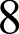 Контроль качестваподготовки к ГИА -20228.1Собеседование с учителями — предметниками о ходе подготовкик ГИАне реже одногораза втриместрНадгериева  Д.И., директора школы8.2Проведение диагностических контрольных работ в форме ЕГЭ иОГЭ, участие в пробных экзаменах.по графикуГоконаева Л.Х. зам. директора по УBP8.3.Собеседование с педагогами по результатам  пробных экзаменовпосле проведенияГоконаева Л.Х. зам. директора по УBP8.4.Наставничество над педагогами, впервые работающими науровне COOв течение годаГоконаева Л.Х. зам. директора по УBP, руководители ШМО8.5.Взаимопосещение уроковв течение годаруководители ШМО8.6.Мониторинг объективности оценивания1 раз в триместрГоконаева Л.Х. зам. директора по УBP8.7.Мониторинг объективности оценивания обучающихся,претендующих на получение медали «За особые успехи в обучении»1 раз в триместрГоконаева Л.Х. зам. директора по УBP8.8.Взаимопроверка журналов1 раз в триместрруководители ШМО8.9Промежуточная и переводная аттестация обучающихсяв соответствии скалендарным учебным графикомГоконаева Л.Х. зам. директора по УBP8.10.Сбор информации о результатах ГИА-202З г., подготовкааналитической справки.июнь — август 2022г.Гоконаева Л.Х. зам. директора по УBP